Fill below blocks.Instructions:Your time starts once youlogin.You have only 48 hours to complete and submit your paper on the portal.After 48 hours your time would be automatically expired. Download this paper and save it with your full name and subject.Attempt all the answers on the same page and keep in your mind to click the SAVE after every 10 minutes. When youare done with paper, go through it and submit your final copy with your name and id on SIC portal.Note:	i. Attempt all three questions. All questions carry equal marks. Be careful about spellings, sentence structure and punctuation marks.Make a report on Sports Week Closing Ceremony at your University. (300-350 words)An amazing week of annual sports 2019 at inu came to an end with closing ceremonies taking place in all sections. A time filled with positive energy and sportsmanship,it was an event which helped our students to not only focus on their spiritual and emotional health , but also their physical well-being. All praise and thanks are only for ALLAH , the one who , by his blessing and favor good works are accomplished.By the grace of ALLAH (S.W.T) , our well organized and full of excitement sports week was concluded in a marvelous closing ceremony . the shoothing recitation of the words of ALLAH commenced the occasion followed by number of amazing performances by our deportment DT and MLT students . a special race was conducted among our respected yasir jan the back bone of our house keeping staff . finally , it was a time for our anxious winner to receive the trophies and certifcates while ther fellows cheered them with takbeerat.An outstanding closing ceremony for annual sports week was held in INU on 20 jun 2020. The event jogging drill by junior INU students and 2 PT shows by senior INU students and advance INU students . multiple races and games were conducted among guests , teachers and house keeping staff, which further warmed the occasion .the winners of the contests were awarded with trophies amdist the sound of takbeerat.Write a letter to the Health Department regarding the present outbreak of COVID-19,briefing about the present condition of your area,the response of the people and the preventive facilities at hand. ( 300 words)3. Describe a picture in your own words and suggest a title. (300 words)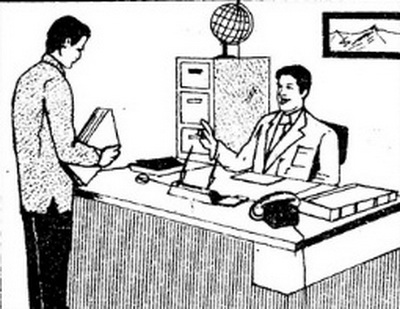 Department   (AHS) DT,RAD & DPTSubject  English-IIMarks 30Semester-IIMid Term Assignment                                                                                         Spring 2020Instructor   Hajra Iqbal                             Student Full  NameABID HUSSAINStudent Father Name HUSSAIN MUHAMMAD  University ID Card Number 16605Name of the reporter Hashim hussainContact informationAbs@gmail.comOrganizationIqra national universityActivity headlineSports week closing ceremonyDate of the activity20 jun 2020Time of the activity09:00 -12:0009:00 -12:00Place of the ativitySports complex hayatabadSports complex hayatabad                                                                                                 Akora khattak nowshera                                                                                                 date  1april 2020Health department of nowsheraSubject                taking protecting measurement against covid-19Dear sir             As we know that ,SARS2 have affected more than 2 million people in the world . our country has been suffering from this critical condition and about 7000 people have been affected by this virus . we want to assesst our government in this critical condition . as our majority of population are muslims so they believe  on ALLAH and not taking protective measurement against COVID -19 .People in our areas are not taking this pandemic  seriously because they are briefied about it . most of people have not stoped gathering they are performing defferient kind of social activity like wedding parties , seminars ,etc. they are also plying cricket and football in the present of  a huge crowd. On the ether hand they are not following the safety rules and instruction of health department which may protect them from from this virus . I requested to health department to provide the protecting facilities like mask , sanitizer and gloves. If the health dosen,t take any serious action , so it may lead to a dangerous situation.Sincere country man Abid hussain                                                          CRUAL      BOSSThere are two men in the picture . they are in the office , I think they might be boss and worker . the black pant and white shirt man is standing in front of his boss who is telling something to him ,the boss seems like unhappy of his worker and he is angry of him . the standing man have some files in his hand and looking down word , it shows that he is shying of his work. There is an art on the wall , it looks like full of art . there is a table infront of the sitting person . the table looks like full of things. At the right side of the table there is bookit may be record book of the office .at the left side of the table there is tool box and a phone. The person who is setting in the chair looks a manager because he have wore three piece suit and his hand is in the air and his hand is in the air and his mouth is open it means that he is  felling something to another person.in front of the satting person there is stand box for the pens on the table .there is a cupboard at the right side of the person who is sitting .the cupboard have three partition which may use for the office files and other valuable things there is globe at the top of cupboard.there is telephone on the table.